茲擬申請本校交換教授計畫，敬請同意。　　敬  陳主任/所長：院長：申請人（簽章）：     　　　　　　　　　　　         　　　年       月       日I agree the above applicant’s participation in the NTU Faculty Exchange Program.(Department) Chair/Director:(College) Dean:Applicant’s Signature:                                  Dated:            (yyyy/mm/dd)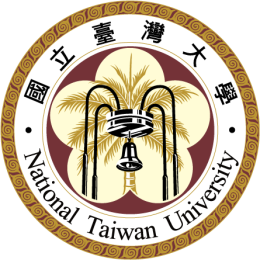 國立臺灣大學交換教授計畫申請表申請表為校內審查使用，中英文擇一填寫即可。國立臺灣大學交換教授計畫申請表申請表為校內審查使用，中英文擇一填寫即可。國立臺灣大學交換教授計畫申請表申請表為校內審查使用，中英文擇一填寫即可。申請人資料申請人資料申請人資料01中文姓名02英文姓 (與護照同)03英文名 (與護照同)04所屬單位 (學院/系所)05職稱06性別07出生日期08聯絡資訊電話Email地址09申請學校申請學校之接待成員 (申請時須附邀請函)申請學校之接待成員 (申請時須附邀請函)申請學校之接待成員 (申請時須附邀請函)10姓名11所屬單位 (學院/系所)12職稱13聯絡資訊Email14訪問日期   年   月   日至   年   月   日，共   天申請文件 (請以英文撰寫，俾於審查通過後提供對方學校)申請文件 (請以英文撰寫，俾於審查通過後提供對方學校)申請文件 (請以英文撰寫，俾於審查通過後提供對方學校)申請人簡歷 (一頁)於申請學校進行之研究計畫 (訪問目的、研究或授課規劃等; 一頁)預期將如何引介更多臺大和該校的連結接待成員之邀請函 (郵件或邀請函皆可)申請人簡歷 (一頁)於申請學校進行之研究計畫 (訪問目的、研究或授課規劃等; 一頁)預期將如何引介更多臺大和該校的連結接待成員之邀請函 (郵件或邀請函皆可)申請人簡歷 (一頁)於申請學校進行之研究計畫 (訪問目的、研究或授課規劃等; 一頁)預期將如何引介更多臺大和該校的連結接待成員之邀請函 (郵件或邀請函皆可)National Taiwan UniversityFACULTY EXCHANGE PROGRAMAPPLICATION FORMPlease fill out the application form in either English or Chinese.National Taiwan UniversityFACULTY EXCHANGE PROGRAMAPPLICATION FORMPlease fill out the application form in either English or Chinese.National Taiwan UniversityFACULTY EXCHANGE PROGRAMAPPLICATION FORMPlease fill out the application form in either English or Chinese.Applicant’s InformationApplicant’s InformationApplicant’s Information01Chinese name02Family name (English)03Given name (English)04Home College/Department at NTU05Position at NTU06Gender07Date of birth08Contact informationTelEmailAddress09Host UniversityPerson at Host Faculty to be visited (an invitation is required upon application)Person at Host Faculty to be visited (an invitation is required upon application)Person at Host Faculty to be visited (an invitation is required upon application)10Full name11Department12Position13Contact informationEmail14Dates of visitFrom                  tillSupporting documents/attachmentsSupporting documents/attachmentsSupporting documents/attachmentsCurriculum Vitae (one page)Activity Plan (purpose of the visit, proposed research programs, lectures, etc.; one page)How would your visit strengthen the relationship between the two institutions? (one page)Invitation from the host faculty member (correspondence or invitation letter)Curriculum Vitae (one page)Activity Plan (purpose of the visit, proposed research programs, lectures, etc.; one page)How would your visit strengthen the relationship between the two institutions? (one page)Invitation from the host faculty member (correspondence or invitation letter)Curriculum Vitae (one page)Activity Plan (purpose of the visit, proposed research programs, lectures, etc.; one page)How would your visit strengthen the relationship between the two institutions? (one page)Invitation from the host faculty member (correspondence or invitation letter)